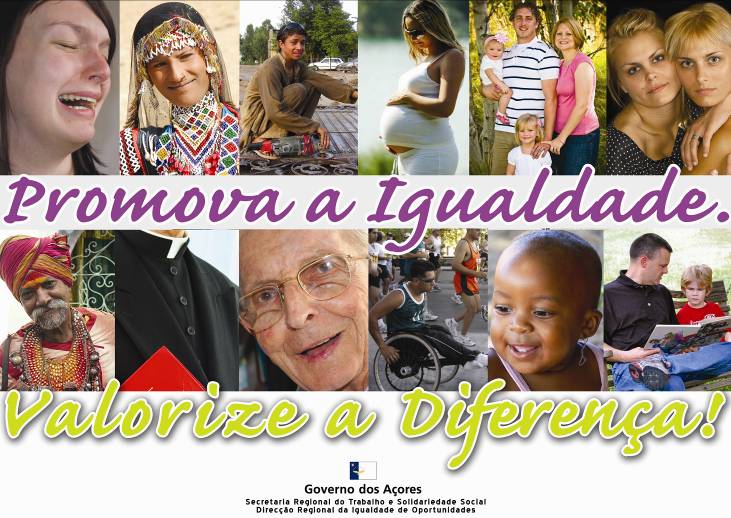 Guia de Preenchimento do Formulário de Candidatura a ProjetosO modelo de formulário de candidatura deverá ser preenchido pelas Entidades/Instituições cujos projetos sejam candidatos a apoio financeiro pela Direção Regional para a Promoção da Igualdade e Inclusão Social, nos termos regulamentados pela Portaria nº. 49/2009 de 22 de junho de 2009. Deverá ser preenchido um formulário de candidatura por cada projeto a que se candidata. As candidaturas deverão ser enviadas para a Direção Regional para a Promoção da Igualdade e Inclusão Social contendo em anexo os estatutos da Entidade Promotora e declarações comprovativas da situação regularizada relativamente a contribuições para a Segurança Social (caso o montante do apoio solicitado seja superior a 5.000,00€).  No preenchimento do formulário da candidatura devem ser consideradas as seguintes orientações:IDENTIFICAÇÃO DA ENTIDADE PROMOTORADesignação (nome da Entidade Promotora)Morada (completa da sede)Número de Identificação FiscalNúmero de Identificação BancáriaIdentificação do/a Presidente da Entidade Promotora (Nome completo)Situação relativa a impostos (declaram a situação).DESIGNAÇÃO DO PROJETOTítulo de identificação do projetoÁREA TEMÁTICA DO PROJETODeve ser apenas identificada a área temática dominante do projeto:GéneroDeficiênciaRaças/etnias ReligiõesOrientação sexualGrupos etáriosViolência DomésticaDivulgação de Boas Práticas (Conferências, seminários, publicações e outros)Estudos e Investigação LOCAL ONDE SE REALIZARÁDeverá ser indicada a freguesia e o concelho onde se realizarão as atividades.DATA DE REALIZAÇÃODeve ser indicada a data de início e a data de conclusão da realização do projeto.Nº TOTAL DE PESSOAS DIRETAMENTE ABRANGIDASIndicar o número total de pessoas do sexo masculino e do sexo feminino, que se prevê serem diretamente abrangidas pelo projeto.Este ponto está de acordo com o Ponto 11.1. Abrangência Direta do Projeto.ACTIVIDADES A DESENVOLVER NO ÂMBITO DO PROJETOPretende-se com este item identificar as atividades desenvolvidas no âmbito do projeto. Por exemplo: Ações de Formação;Conferências, seminários e outros;Espetáculos, teatro, exposições, concursos artísticos e outros;Atividades relacionadas com o desporto, como campeonatos, jogos e outros;Visitas a museus, galerias de arte e outros.PRODUTOS A EDITAR PELO PROJETOComo produtos editados consideram-se por ex.:Fotografias; Brochuras;Documentário DVD; Publicações;Entre outros.CUSTO GLOBAL DO PROJETO Deve ser indicado o custo total da execução do projeto. Este ponto está relacionado com o Ponto 14. Execução Financeira do Projeto MONTANTE DO APOIO FINANCEIRO SOLICITADO Deve ser indicada a quantia financeira do projeto a ser apoiada pela Direção Regional para a Promoção da Igualdade e Inclusão Social. Este ponto está relacionado com o Ponto 14. Execução Financeira do ProjetoABRANGÊNCIA DO PROJETOA abrangência do projeto pode ser de dois tipos: direta e indireta.Alguns exemplos:Nota: A equipa técnica não pertence ao grupo de pessoas abrangidas pelo projeto. Esta executa o projeto com a participação direta das pessoas. Por exemplo, nas colónias de férias, os monitores fazem parte da equipa técnica e não da abrangência.O público em geral é a abrangência indireta, por ex., espetadores, assistentes, leitores.INSTRUMENTOS DE AVALIAÇÃODevem ser identificados os instrumentos de avaliação, como por exemplo: Questionários de avaliação;Fichas de registo de participação; Nº de assistência;Artigos publicados sobre eventos em jornais ou revistas (cópias);Entre outros.IMPACTO DO PROJETODevem ser indicados os efeitos do projeto nas pessoas abrangidas e no público em geral.a) A nível das pessoas diretamente abrangidasPor exemplo, Aquisição e valorização pessoal e social;Melhoria da qualidade de vida;Integração; Entre outros.b) A nível da comunidade em geralPor exemplo, Sensibilização e envolvimento da comunidade nos trabalhos feitos pelas pessoas abrangidas;Sensibilização para as problemáticas em questão (múltiplas descriminações); Visibilidade nos meios de comunicação social: TV e artigos publicados nos jornais/revistas públicos;Contratualização de novas parcerias;Entre outros.EXECUÇÃO FINANCEIRA DO PROJETOÉ fundamental o preenchimento com os valores corretos para que se possa avaliar a relevância do apoio financeiro da Direção Regional para a Promoção da Igualdade e Inclusão Social para a realização do projeto, nomeadamente:Discriminar os recursos necessários ao desenvolvimento do projeto;Discriminar as deslocações necessárias à realização do projeto, bem como o número e valor;No caso de se verificar despesas com pessoal que será destacado ao projeto, designar a categoria, número de pessoas por categoria e a percentagem de tempo de afetação;Em caso de aquisição de serviços, designar os serviços a adquirir e o seu valor;As despesas para o desenvolvimento do projeto que não se enquadram nos pontos anteriores, serão discriminadas neste ponto;Devem também constar os valores concedidos por todas as fontes de financiamento do projeto.ANEXOEm anexo deverá ser remetido:Estatutos da Entidade PromotoraDeclarações comprovativas da situação regularizada relativamente a impostos devidos ao Estado e da situação regularizada relativamente a contribuições para a Segurança Social (caso o montante do apoio solicitado seja superior a 5.000,00€.11.1. - Direta Nº de pessoas (por sexo e total) que beneficiam/participam diretamente do projeto.11.2 - Indireta Nº de pessoas (por sexo e total) que beneficiam indiretamente do projeto.ATIVIDADEMelhoria de capacidades de resposta e equipamentosN.º de beneficiários e de beneficiárias…ATIVIDADEProgramas e ações de sensibilização/informaçãoNº estimativo do público assistente  ….ATIVIDADEConferência / SeminárioNº de presenças….ATIVIDADEFormação / WorkshopNº de formandos….ATIVIDADEInvestigação---Nº estimativo do público-alvo do estudo;Nº estimativo de leitores (no caso de construir uma brochura ou um livro resultante da investigação).ATIVIDADEConsultas TécnicasNº estimativo de consultantes…ATIVIDADEPromoção e Edição de Livros/Jornais/RevistasNº de pessoas que deram os seus testemunhos ou experiências de vida para a publicação do livro/jornal/revistaNº estimativo de leitoresATIVIDADEAtividades Recreativas, culturais, desportivas e artísticas:- Colónias de férias;- Atividades Recreativas e/ou desportivas- Treinos / Torneios desportivos- Espetáculo de Dança ou Teatro-Concursos artísticos- Exposição de trabalhos- Feiras tradicionaisN.º de participantesN.º de AtletasN.º de pessoas que desenvolvem os papéis nas peças de teatroN.º de concorrentesNº de pessoas que fazem produtos artísticos para a exposiçãoNº de pessoas que fazem os produtos para a venda…Nº estimativo do público assistente  N.º de espetadoresNº estimativo do público assistente  Nº de visitantesNº de pessoas que compram os produtos feitos pelos utentesInternet (site/blog)---Nº de visitas virtuais